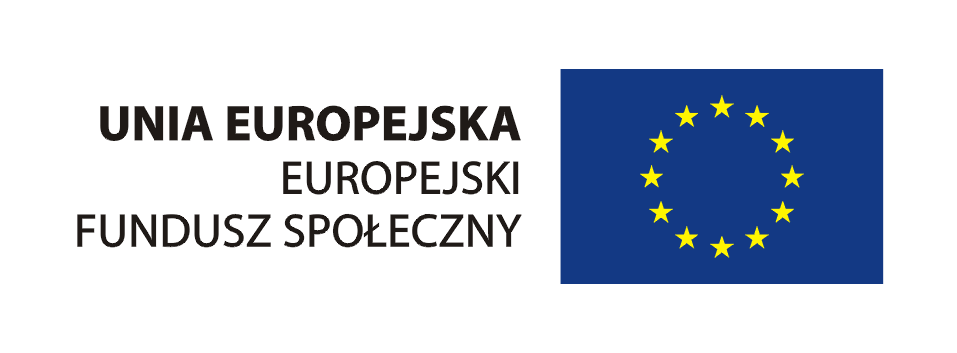 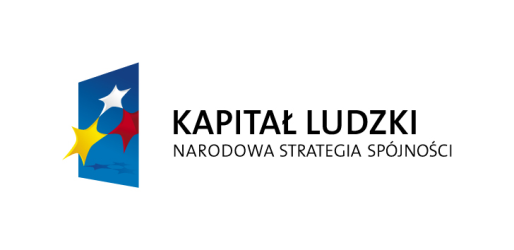 Projekt współfinansowany przez Unię Europejską w ramach Europejskiego Funduszu SpołecznegoINFORMACJA W SPRAWIE WYBORU OFERTY NA STANOWISKAGminny Ośrodek Pomocy Społecznej w Stegnie informuje, że na stanowiskoprawnik został wybrany Pan Paweł Wdowiczpedagog Pani Agnieszka Arentpsycholog Pani Patrycja Stępniewskadoradca zawodowy Pan Jacek Rokita